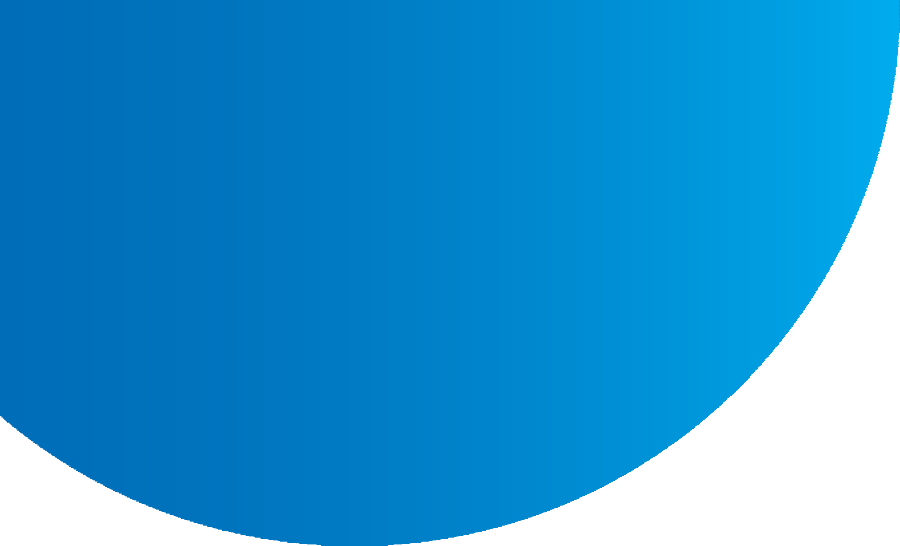 Advertised Planning ApplicationsYou can view and object to an advertised planning permit application online via our advertised planning permits application list at online at www.maroondah.vic.gov.au/Planning-application-listsAdvertised information can also be viewed at Maroondah City Council’s Realm service centre. Statutory Planning officers are available to assist in person at Realm, Ringwood Town Square, 179 Maroondah Highway, Mon– Fri, 9am to 5pm or by calling us on 1300 88 22 33.Objections and PrivacyMaroondah City Council (Council) is committed to protecting your privacy as prescribed by the Planning and Environment Act 1987 (PE Act) and the Privacy & Data Protection Act 2014 (PDP Act).Your objection and the personal information on this form is collected by Council for the purposes of the application process as set out in the PE Act.The PE Act requires Council to make copies of various documents available for inspection by the public, including objections to the grant of a permit.If you do not provide your name and address, Council will not be able to consider your objection.Your objection will be available at Council’s office for any person to inspect on request in accordance with the public availability requirements in the PE Act. Copies of objections, including an Objectors Name and Address are also available on request to any person, including being sent/emailed to the Permit Applicant for use in accordance with the PE Act.Objectors email addresses and phone numbers collected on this form are not published on Council’s website or included in correspondence to the Permit Applicant during Council’s assessment of this application. If an application is made to the Victorian Civil and Administrative Tribunal (VCAT), Council is required to comply with any direction issued by VCAT which can include the disclosure of all application data, including all objections in full.You must not submit any personal information or copyright material of third parties without their informed consent. By submitting the material, you agree that the use of the material as detailed above does not breach any third party’s right to privacy and copyright.You can request access to your personal information by contacting Council’s Privacy Officer on 1300 88 22 33 or email – privacy@maroondah.vic.gov.auOther information about objections to permit applicationsThis form has been prepared to assist in making objection details clear for all parties in a way which complies with the Planning and Environment Act 1987.  There is no requirement under the Act that you use this or any particular form.An objection must be in writing, stating the reasons for the objection and how you would be affected by the granting of a permit.To ensure Council considers your objection it should be received by the date shown on the notice of application.  Council will acknowledge receipt of your objection in writing.Council may reject an objection which it considers has been made primarily to secure or maintain a direct or indirect commercial advantage for the objector.  If after considering your objection Council decides to approve the application, you can seek a review of the decision through VCAT.  Details of the review procedures are set out with the Notice of Decision which you will receive once Council has made a decision on the application.If the responsible authority refuses the application, the applicant can also seek a review of this decision.Details of submission or objectionState the reasons for your submission or objection and how you would be affected by the granting of a planning permit._______________________________________________________________________________________________________________________________________________________________________________________________________________________________________________________________________________________________________________________________________________________________________________________________________________________________________________________________________________________________________________________________________________________________________________________________________________________________________________________________________________________________________________________________________________________________________________________________________________________________________________________________________________________________________________________________________________________________________________________________________________________________________________________________________________________________________________________________________________________________________________________________________________________________Please attach additional pages if required
Acknowledgement:I have read and agree to “Objections and Privacy” information above. 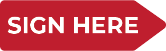 Signed ______________________________________Name   ______________________________________  Date   ______________________________Please send your completed objection to Council via:
Your Details 	*mandatory informationYour Details 	*mandatory informationName (in full*):Affected Property Address *:(address of the land that you occupy or own affected by this application)Postal Address*:
(if different from above)Email*:Phone:Planning Application DetailsPlanning Application DetailsApplication Number:*Address of the subject land:*Description of the proposal:Emailmaroondah@maroondah.vic.gov.auMailMaroondah City CouncilPO Box 156 Ringwood VIC 3134Service CentresRealm179 Maroondah HighwayRingwoodOpposite Ringwood StationCroydon Service CentreCroydon LibraryCivic SquareCroydon